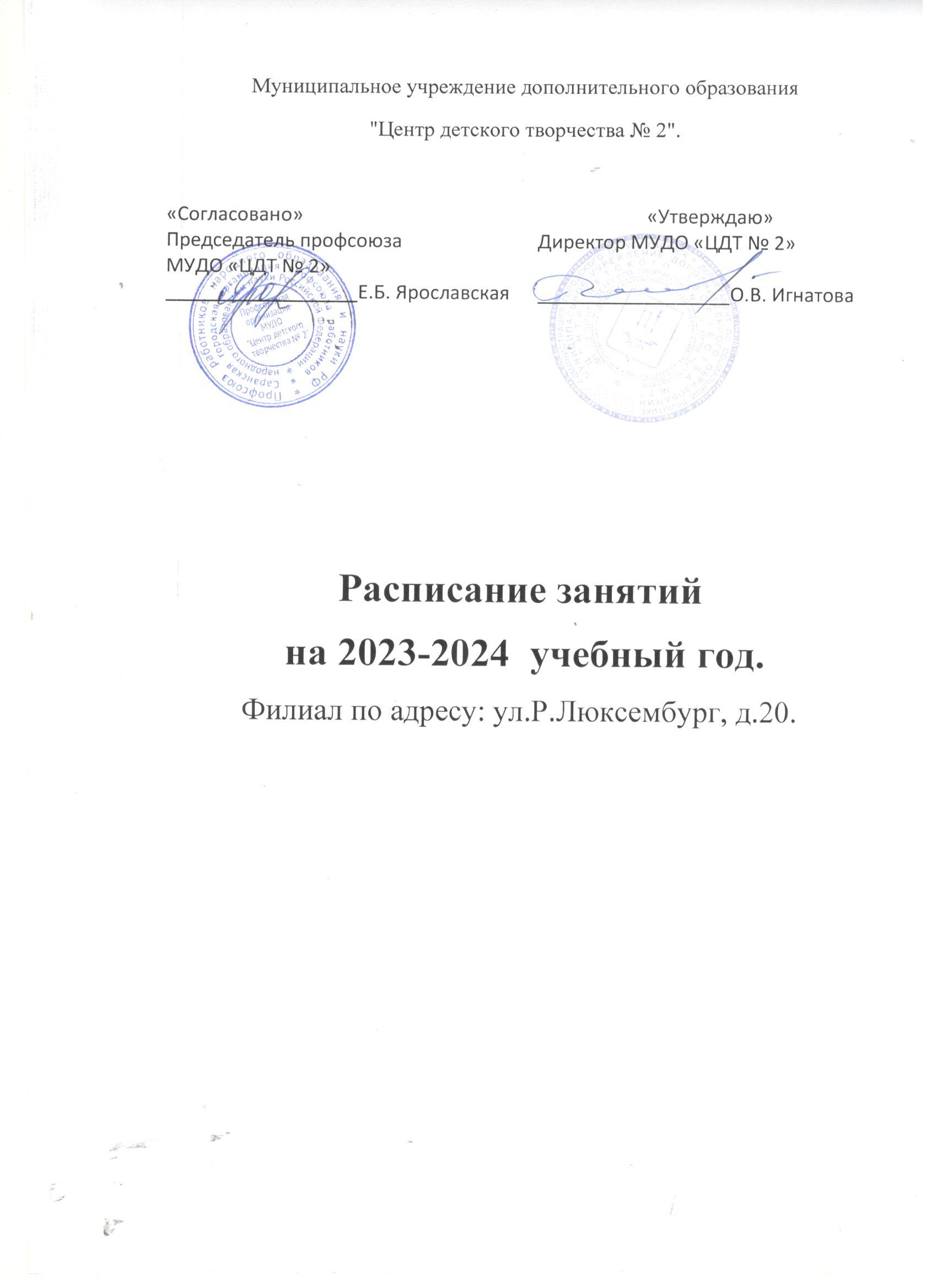 Дополнительная общеобразовательная программа(дополнительная общеразвивающая программа)"Оздоровительный фитнес"Педагог: Климова З.Н."Оздоровительный фитнес" Тренажерный и Игровой зал1 группа          1 группа- понедельник, среда,   15.00-16.30,2 группа 2 группа- среда, пятница  16:40-18:10.3 гр      3 группа- понедельник  16.40. пятн 15 00Дополнительная общеобразовательная программа(дополнительная общеразвивающая программа)"Здоровый образ жизни"              1 группа- понедельник  18.20 - 19.502 группа- среда 18.20-19.50      3 группа- пятница 18. 20 -19.50Дополнительная общеобразовательная программа (дополнительная общеразвивающая программа "Велоспорт-ВМХ"Педагог: Никишин А.А."Велоспорт-ВМХ" Тренажерный и игровой зал1 группа - Вторник, четверг 09:00-10:30 2 группа - Четверг, суббота 15:00-16:30.Дополнительная общеобразовательная программа (дополнительная общеразвивающая программа "Велопрогулка"Педагог: Никишин А.А     Вторник 15.00-16.30, суббота 9.00-10.30Дополнительная общеобразовательная программа гражданско-патриотического клуба "Гранит"Педагог: Петров О.И.Тренажерный и Игровой зал1 группа -  вторник 16.10-17.40; суббота 16.10-17.40  2 группа-  вторник 18.10- 19.40;четверг 18.10-19.40Дополнительная общеобразовательная программа гражданско-патриотического клуба "Здоровье"Педагог: Петров О.И.Тренажерный и Игровой залсуббота 11.00-12.30воскресенье 11.00-12.30Дополнительная общеобразовательная программа (дополнительная общеразвивающая программа)"Мастерская Самоделкина".Педагог: Полесушкина  И.В.Класс №4Вторник, среда 15.30-17.00.Дополнительная общеобразовательная программа (дополнительная общеразвивающая программа)"Кибер-техник".Педагог: ЯрославскийД.И.Класс №3Вторник 16.30-18.30, пятница13:00-15:00.Дополнительная общеобразовательная программа (дополнительная общеразвивающая программа)" Робототехника"Педагог: Игнатов А.В.Класс №4             1 группа - Вторник, четверг - 11:00-12:30,Дополнительная общеобразовательная программа (дополнительная общеразвивающая программа)" Электротехника "Педагог: Игнатов А.В.Класс №41 группа - Четверг, Пятница 15.00-16.30.                                2 группа- Суббота 11.00,   четверг 16.30-18.00.